Sampson and Abram are bragging to each other. For each idea, who has more? Is it always the same answer no matter what degree of accuracy you round to?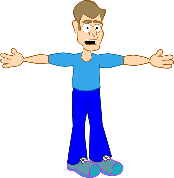 SampsonRound to the nearest 1000Round to the nearest 100Round to the nearest 10AbramRound to the nearest 1000Round to the nearest 100Round to the nearest 10“The Montagues have got more swords than the Capulets!”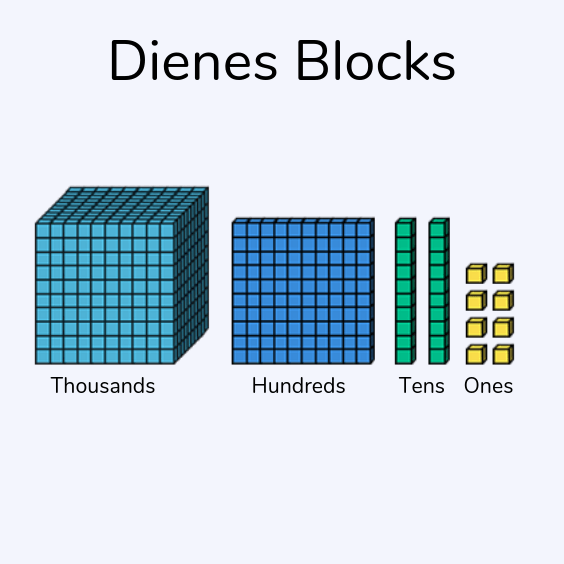 Total=“No, way. The Capulets have more!”Total =“The Montagues have more money than the Capulets will ever have!”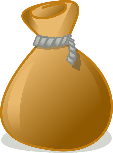 Total =“I doubt that very much!”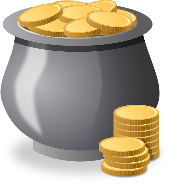 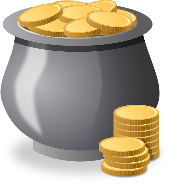 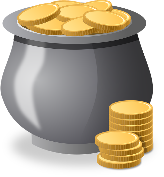 Total =“My Master has countless masks for celebrations.”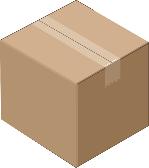 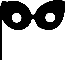 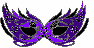 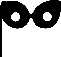 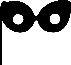 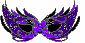 Total =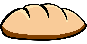 “Oh give it up already! My Master has far more…”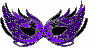 Total =“The Montagues have so many beautiful candles. More than you could even count!”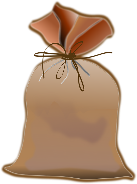 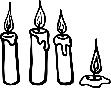 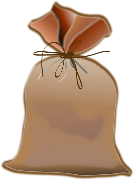 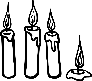 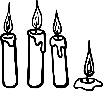 Total =“…oh, this bragging is getting tiring now! We definitely have more candles!”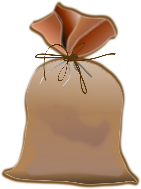 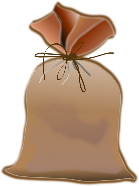 Total =